18TH CONFERENCE 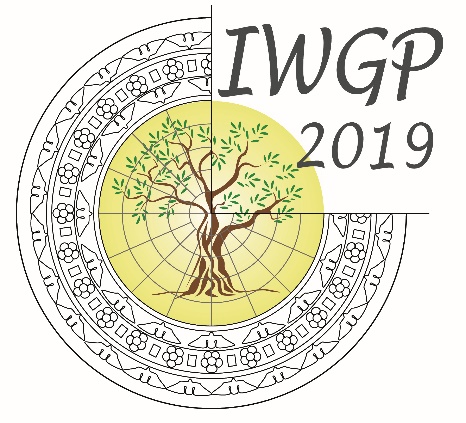 OF THE INTERNATIONAL WORKGROUP FOR PALAEOETHNOBOTANYLecce, 3rd-8th June 2019PRE-REGISTRATION FORMPARTICIPANT INFORMATIONREGISTRATIONPlease indicate the sessions/laboratories/workshops you intend to join. Multiple choices are allowed. Forms to be returned before September 1st 2018 Family nameNameNameNameTitleInstitutionInstitutionAddressAddressEmailFaxTelephoneI will attend the conferenceForm of presentation CommunicationposterAuthor(s)Preliminary titleORIGINS AND DIFFUSION OF CULTIVATED PLANTSORIGINS AND DIFFUSION OF CULTIVATED PLANTSAbsolute chronology on plant remains Morphological changes and domesticationRegional perspectivesAGRICULTURAL PRACTICES AND PALAEOECONOMY AGRICULTURAL PRACTICES AND PALAEOECONOMY Irrigation/Manuring/Crop rotation....Introduction of new “exotic” crops beyond their natural habitatPlant-Based Food and Plant Food ProcessingAgriculture and innovation in the MediterraneanINTEGRATED  AND INTERDISCIPLINARY APPROACHES INTEGRATED  AND INTERDISCIPLINARY APPROACHES EthnobotanyExperimental approaches Plants iconography/literary sourcesPlant genetics and ancient DNAFIBS/weeds IsotopesPLANTS AND SOCIETYPLANTS AND SOCIETYCrops and surplus production Food and drink and their social meaningArboriculture and complex societyPlants in ritualsPlants in medicine       LABORATORY SESSIONS       LABORATORY SESSIONSNaked wheats New glume wheat Image analysis Legumes Millets      Workshops      WorkshopsERC projectsNational and international archaeobotanical networksArchaeobotany and public